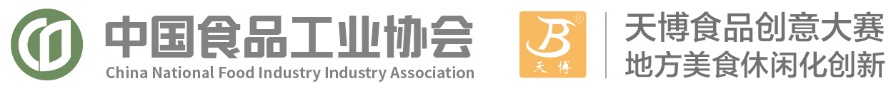 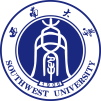 作品设计计划书产品名称     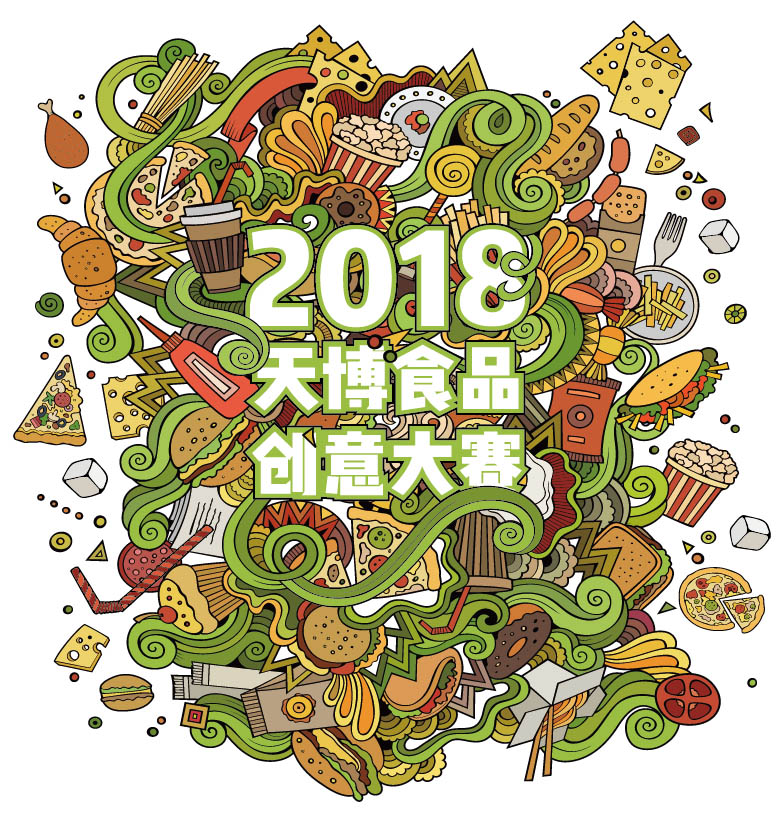 目   录一、创新食品简介	21.1 正文（小四宋体）	21.1.1 正文（小四宋体）	21.1.1.1正文（小四宋体）	2二、产品描述	2（如创意产生的描述、产品原料选取的描述、产品功能和市场描述等）	2三、构思	2四、配方：	2五、天博香精香料添加的目的和方法	2六、市场潜力	2七、价格/成本：	2八、营养成分评价：	3九、生产过程：	3十、包装形式和保质期	3十一、其它说明	3十二、参考文献	3题目： 内容（小四宋体）Subject：abc（小四Times New Roman体）摘  要摘要正文 （小四宋体）…….关键词：XXXX  XXXX XXXX （3-8个主题词 小四宋体）Abstract	摘要正文 （小四Times New Roman体）…….Key words: 英文关键词与中文关键词一一对应。(小四Times New Roman)一、创新食品简介：1.1 正文（小四宋体）1.1.1 正文（小四宋体）1.1.1.1正文（小四宋体）二、产品描述：（如创意产生的描述、产品原料选取的描述、产品功能和市场描述等）三、构思：四、配方：（含所需天博香精香料产品）五、天博香精香料添加的目的和方法：六、市场潜力：（如产品优势分析、市场消费群体分析、营销方式、进入市场概述）七、价格/成本：（如成本推算、价格定位等内容）八、营养成分评价：九、生产过程：（包括流程、操作要点、危害分析和关键控制点等内容）十、包装形式：十一、其它说明：（比如产品质量标准：感官指标、理化指标、卫生指标等）十二、参考文献：列出的参考文献限于作者直接阅读过的、最主要的且一般要求发表在正式出版物上的文献。参考文献的著录，按文稿中引用顺序排列，并在文内相应位置用上标标注。作者写到第三位，作者之间用逗号分开，余者写“，等.”或“,etal.”。格式如下：(中文五号宋体，英文五号Times New Roman体)    连续出版物——〔序号〕作者.文题.刊名，出版年，卷号（期号）：起~止页码    专（译）著——〔序号〕作者.书名（译者）.出版地：出版者，出版年.起~止页码    论文集——〔序号〕作者.文题.见(in)：编者，编(eds.).文集名.出版地：出版者，出版年.起~止页码    学位论文——〔序号〕姓名.文题：〔XX学位论文〕.授予单位所在地：授予单位，授予年    专利——〔序号〕申请者.专利名.国名，专利文献种类，专利号，出版日期技术标准——〔序号〕发布单位.技术标准代号.技术标准名称.出版地：出版者，出版日期例如：[1]祁胜利.蛋卷的基本理论与配方工艺[J].食品科学,1999,(3):68-70[2]斯波.天然色素在复合调味食品中的应用[J].中国调味品,2011,2(36):97-101[3]郝利平,夏延斌,陈永泉,等.品添加剂[M].北京:中国农业大学出版社,2002:63-81图名、表名用五号黑体，表中文字和图中文字用宋体五号，图中标注、表中标注用小五宋体。英文用Times New Roman字体。注意：参赛者或团队的信息如姓名、学院、班级/年级、联系方式（电话及电子邮件地址）应另页打印，不得在摘要和计划书中含有参赛者（团队）或其指导教师的信息。